Отчёт о  деятельности отряда  «Юные патриоты» МБОУ СОШ №2 п. Добринка за сентябрь 1. Поздравление ветерана педагогического труда с Днём знаний.2. Участие в митинге, посвящённом памяти Беслана.3. Участие в акции «Диктант Победы».4. Операция «Обелиск», посещение могил погибших лётчиков и директора Чуевской школы Ф.С. Голубых, уборка мусора.5. Участие в акции «Письмо солдату».6. Участие во Всероссийском конкурсе лучших сочинений «Россия – страна возможностей»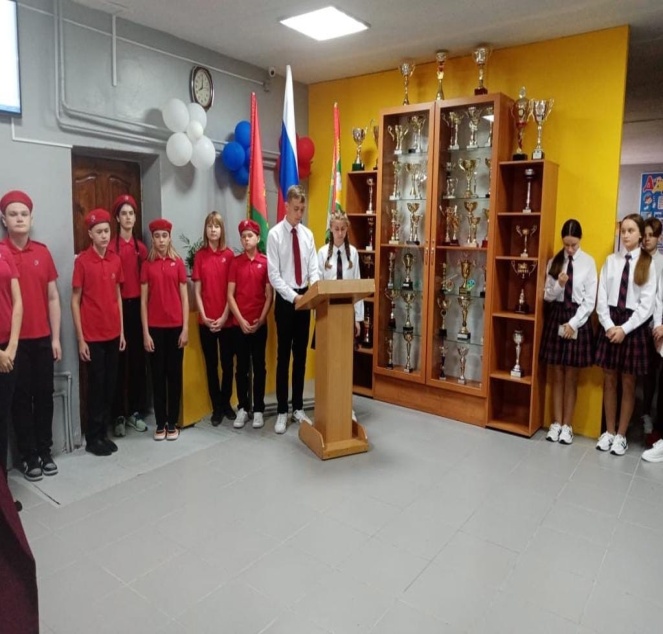 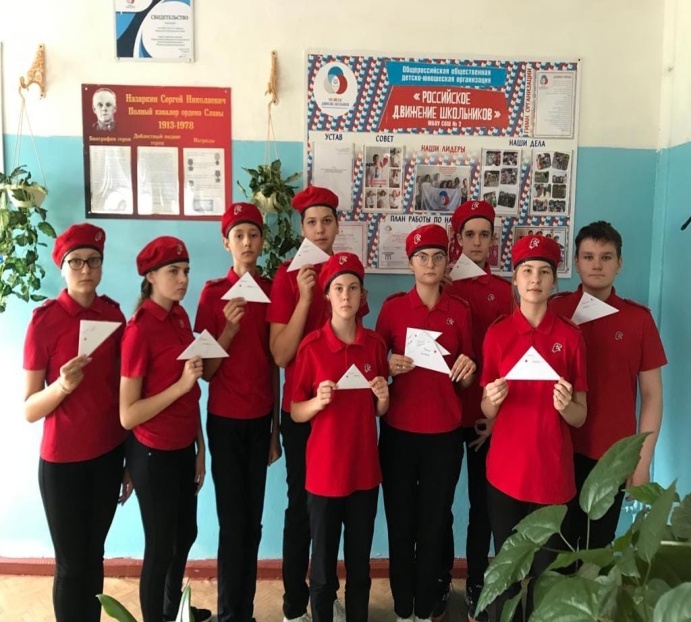 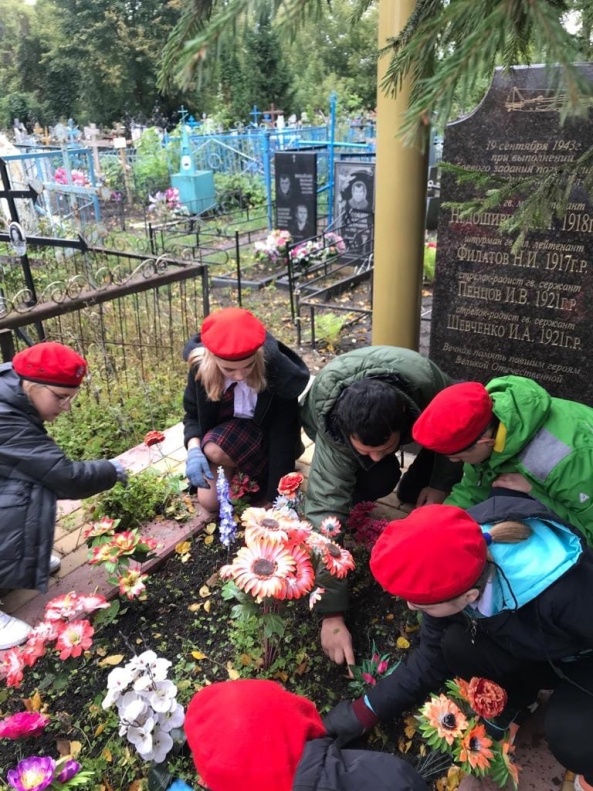 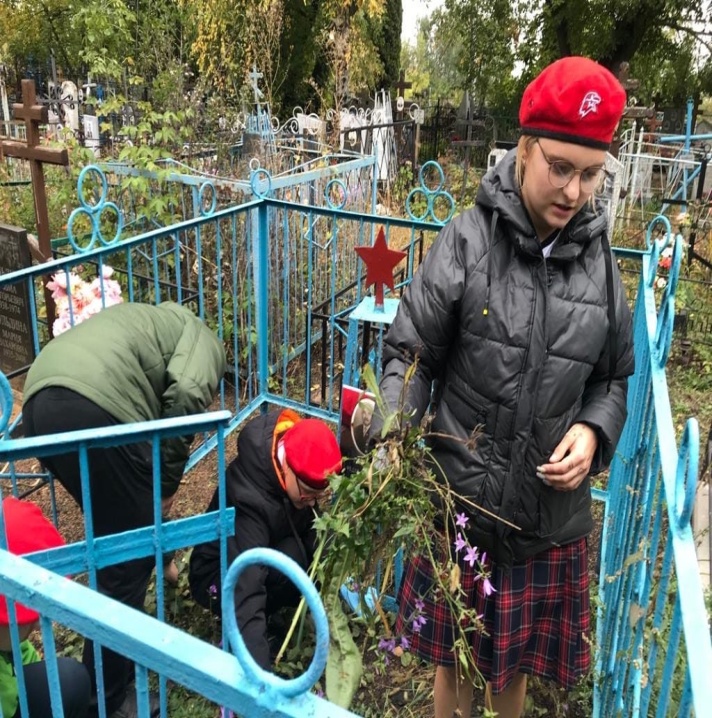 